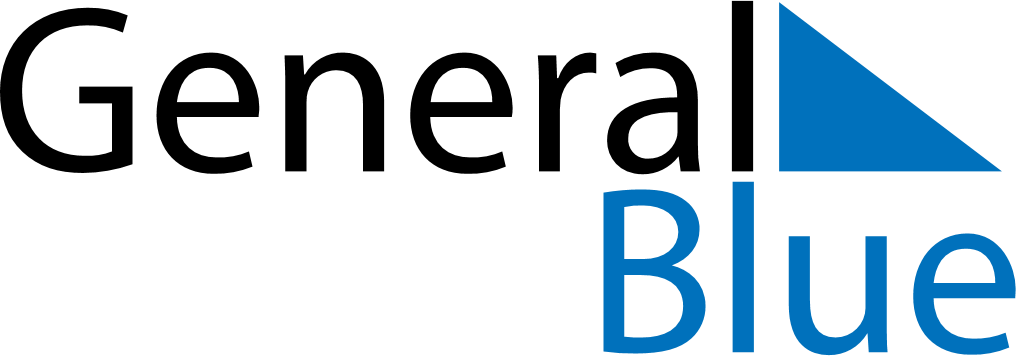 December 2021December 2021December 2021AnguillaAnguillaMONTUEWEDTHUFRISATSUN12345678910111213141516171819National Heroes and Heroines Day20212223242526Christmas DayBoxing Day2728293031Boxing Day (substitute day)
Christmas Day (substitute day)